All. “C” – Dichiarazione sostitutiva “De Minimis”AVVISO PUBBLICOPer l'assegnazione delle risorse previste dal "Fondo di sostegno ai comuni marginali" per l'annualità 2021.Dichiarazione sostitutiva per la concessione di aiuti in «de minimis». ai sensi dell'art. 47 del D. P. R. 28 dicembre 2000, n. 445Il	sottoscritto	 		Nato	ail	 		C.F. 	Residente in  		                                                                         Prov ( ) alla via/contrada/piazza 			                                                                                                                    Pec:		tel  	In	qualità	di	titolare/rappresentante	legale	dell’impresa:(Denominazione/Ragione sociale dell’impresa/Forma giuridica)Sede Legale:(Comune/Cap/via)Codice Fiscale	Partita Iva 	CONSAPEVOLE delle responsabilità anche penali assunte in caso di rilascio di dichiarazioni mendaci, formazione di atti falsi e loro uso, e della conseguente decadenza dai benefici concessi sulla base di una dichiarazione non veritiera, ai sensi degli articoli 75 e 76 del Decreto del Presidente della Repubblica 28 dicembre 2000, n. 445DICHIARASezione A – Natura dell’impresaChe l'impresa non è controllata né controlla, direttamente o indirettamente, altre imprese.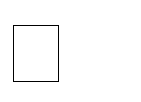 Che l'impresa controlla, anche indirettamente, le imprese seguenti aventi sede legale in Italia, per ciascuna delle quali presenta la dichiarazione di cui all'allegato II:(Ragione sociale e dati anagrafici) (ripetere tabella se necessario)Che l'impresa è controllata, anche indirettamente, dalle imprese seguenti aventi sede legale o unità operativa inItalia, per ciascuna delle quali presenta la dichiarazione di cui all'allegato II: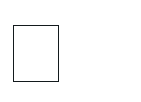 (Ragione sociale e dati anagrafici) (ripetere tabella se necessario)Sezione B - Rispetto del massimaleChe l'esercizio finanziario (anno fiscale) dell'impresa rappresentata inizia il	e	termina	ilChe all'impresa rappresentata NON E' STATO CONCESSO nell'esercizio finanziario corrente e nei due esercizi finanziari precedenti alcun aiuto «de minimi»), tenuto conto anche delle disposizioni relative a fusioni/acquisizioni o scissioni;Che all'impresa rappresentata SONO STATI CONCESSI nell'esercizio finanziario corrente e nei due esercizi finanziari precedenti i seguenti aiuti «de minimis», tenuto conto anche delle disposizioni relative a fusioni/acquisizioni o scissioni:(Aggiungere righe se necessario farlo)Sezione C — settori in cui opera l'impresaChe l'impresa rappresentata opera solo nei settori economici ammissibili al finanziamento;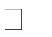 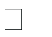 Che l'impresa rappresentata opera anche in settori economici esclusi, tuttavia dispone di un sistema adeguato di separazione delle attività o distinzione dei costi;Che l'impresa rappresentata opera anche nel settore economico del «trasporto merci su strada per conto terzi», tuttavia dispone di un sistema adeguato di separazione delle attività o distinzione dei costi.Sezione D - condizioni di cumuloChe in riferimento agli stessi «costi ammissibili» l'impresa rappresentata NON ha beneficiato di altri aiuti di Stato.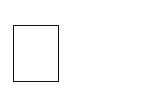 Che in riferimento agli stessi «costi ammissibili» l'impresa rappresentata ha beneficiato dei seguenti aiuti di Stato:1 Indicare il regolamento in base al quale è stato concesso l'aiuto "de minimis": Reg. n. 1998/2006 (generale per il periodo 2007-2013); Reg. n. 1407/2013 (generale per il periodo 2014-2020); Reg. n: 1535/2007 (agricoltura 2007- 2013); Reg. n: 1408/2013 (settore agricolo 2014-2020), Reg. n. 85/200' (pesca 2007-2013); Reg. n. / (pesca 2014-2020); Reg. n. 360/2012 (SIEG).2 Indicare l'importo effettivamente liquidato a saldo, se inferiore a quello concesso, e/o l'importo attribuito o assegnato all'impresa richiedente in caso di scissione e/o l'importo attribuito o assegnato al ramo d'azienda ceduto.Sezione E - Aiuti de minimis sotto forma di «prestiti» o «garanzie»Che l'impresa rappresentata non è oggetto di procedura concorsuale per insolvenza oppure non soddisfa le condizioni previste dal diritto nazionale per l'apertura nei suoi confronti di una tale procedura su richiesta dei suoi ereditari;Per le Grandi Imprese:Che l'impresa rappresentata si trova in una situazione comparabile ad un rating del credito pari ad almeno B-;AUTORIZZAl'Amministrazione concedente al trattamento e all'elaborazione dei dati forniti con la presente dichiarazione, per finalità gestionali e statistiche, anche mediante l'ausilio di mezzi elettronici o automatizzati, nel rispetto della sicurezza e della riservatezza e ai sensi dell'articolo 38 del citato DPR n. 445/2000 allegando alla presente dichiarazione, copia fotostatica di un documento di identità.Località e data  	In fede(Il titolare/legale rappresentante dell'impresa)3 Indicare gli estremi del Regolamento (ad esempio regolamento di esenzione 800/08 oppure la Decisione della Commissione che ha approvato l’aiuto notificatoAnagrafica impresa controllataAnagrafica impresa controllataAnagrafica impresa controllataAnagrafica impresa controllataAnagrafica impresa controllataAnagrafica impresa controllataImpresaDenominazione/Ragione sociale dell'impresaDenominazione/Ragione sociale dell'impresaForma giuridicaForma giuridicaForma giuridicaImpresaSede legaleComuneCAPVian.provSede legaleDati impresaCodice fiscalePartita IVAPartita IVAPartita IVAPartita IVAAnagrafica impresa controllataAnagrafica impresa controllataAnagrafica impresa controllataAnagrafica impresa controllataAnagrafica impresa controllataAnagrafica impresa controllataImpresaDenominazione/Ragione sociale dell'impresaDenominazione/Ragione sociale dell'impresaForma giuridicaForma giuridicaForma giuridicaImpresaSede legaleComuneCAPVian.provSede legaleDati impresaCodice fiscalePartita IVAPartita IVAPartita IVAPartita IVAEnte ConcedenteRiferimento normativo/ amministrativo che prevede l'agevolazione1Provvedimento di concessione e dataReg. UEde minimiImporto dell'aiuto de minimisImporto dell'aiuto de minimisEnte ConcedenteRiferimento normativo/ amministrativo che prevede l'agevolazione1Provvedimento di concessione e dataReg. UEde minimiConcessoEffettivo2TOTALETOTALETOTALETOTALEEnte concedenteRiferimento normativo o amministrativo che prevede l'agevolazioneProvvedimento di concessioneRegolamento di esenzione (e articolo pertinente) o Decisione Commissione UE3Intensità di aiutoIntensità di aiutoImporto imputato sulla voce di costo o sul progettoEnte concedenteRiferimento normativo o amministrativo che prevede l'agevolazioneProvvedimento di concessioneRegolamento di esenzione (e articolo pertinente) o Decisione Commissione UE3AmmissibileApplicataImporto imputato sulla voce di costo o sul progettoTOTALETOTALETOTALETOTALETOTALETOTALE